IZKF final Report (ELAN)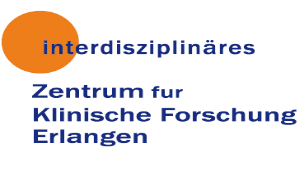 Please use this form (max. 3 pages) for your report. This final report must be uploaded to the ELAN tool no later than 4 weeks after the end of the project, unless an original publication or an application to an external third-party funding agency resulting from your project. In this case, please upload the publication or third-party funding application with the letter of approval to the ELAN tool.Report on work and resultsWhat results have been achieved compared to the start of the project and how are they to be evaluated? What interesting follow-up examinations can be derived from this? What particular progress has been made in technical terms?Note: Approx. 1 page; If you submitted a publication that reflects the content of the project and in which you are named as the first or senior author, no further explanations are necessary at this point.Were there deviations from the original concept, scientific failures, problems in project organization or technical implementation, "surprises" in the course of the project and in the results? Please state concrete results and their clinical relevance.Are the results economically usable? Do they lead to industrial cooperation, and/or to patents?Which further qualifications (e.g. bachelor theses, master theses, dissertations, postdoctoral thesis, own publications, calls) of the project employees have been achieved? PublicationsPlease list original papers not yet accepted. Please name the journal and the processing status. All published project related publications should be documented in the ELAN tool. The IZKF must be mentioned as funder. If no results were published, please explain the reasons!Further FundingPlease explain why no further funding was applied for. If an application has been made for further external funding, please document the name the funding agency, the funding amount, funding code and the processing status in the ELAN-tool. FundingPlease explain whether there are still funds from the above-mentioned project available and whether there may still be payment obligations.Scientific PromotionHow did the project employees incl. the investigators contribute to the promotion of future and/or young scientists? (e.g. projects/lectures in schools/universities/public, mentoring activities, etc.)Other comments / notes of the project investigatorProject number:Project investigator: